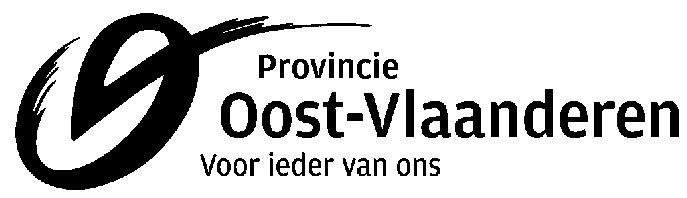 directie Economie, Landbouw & Platteland,Europese en Internationale samenwerkingdienst Landbouw & Plattelandvergadering van21 maart 2017Verslag van de vergaderingkenmerk	E43/Projecten/lopende projecten/regionale comités/verslagenbetreft	regionaal comité ratten en exotenbeheering Waasland - Temse aanwezig
Chantal Vergauwen, Voorzitter regio Waasland en schepenDidier Huygens, Directeur landbouw en platteland Provincie Oost-VlaanderenDaniël Acke, Provinciale bestrijderKarel van Moer, Technisch coördinator RATO vzwStijn Rotthier , rattenbestrijder, RATO vzwFilip, rattenbestrijder, RATO vzwAnke Stefens Projectmedewerker RATO vzwWalter Van Kerkhoven, Beveren Inge Smolders, DendermondeGeert Cornelis, HammePeter Staljanssens, HammeDirk Van Puymbroeck, KruibekePatrick Van Grembergen, LokerenJoris Demuytere, MoerbekeDavid Wilssens, Sint-Niklaas Michaël DeGendt, Sint-NiklaasAnn Debbaut, Sint-NiklaasGaspard Van Peteghem, Sint-NiklaasMarc Demeersman, VMMPeter D’haese, ZeleStijn Windey, Polder Schelde Durme Oost Carlos Van Acker, ZeleJoris Baeck, Temseverontschuldigd

Phillipe Smeets – GIS Coördinator Hamme Pierre De Bock, MoerbekeAgendapunten:VerwelkomingGoedkeuring verslag vorige vergaderingVoorstelling aanwezigenResultaten rattenbestrijdingResultaten overlastbezorgersRattenbestrijding langs provinciale waterlopen Voorstelling project ExotenNet VariaVerwelkoming door de voorzitter Voorzitter Mevrouw Chantal Vergauwen, heet alle aanwezigen welkom en bedankt het gemeentebestuur van Temse voor het huisvesten van de vergadering van het regionaal comité Waasland. Goedkeuring verslag vorige vergadering:Demeersman Marc vraagt om toegevoegd te worden aan de aanwezigen in het verslag van de vorige vergadering. Geen verdere opmerkingen. Het verslag wordt goedgekeurd mits aanpassing van de aanwezigen. Voorstelling aanwezigenResultaten rattenbestrijding4.1 Vangsten Muskusratten: Er werden in Waasland enkel in de gemeente Zelzate 2 muskusratten gevangen. Dit is volgens RATO te wijten aan feit dat deze gemeente gelegen is aan het kanaal Gent-Terneuzen en lijkt zeker niet verontrustend. In de volgende jaren verwachten we een toename in aantal vangsten in de hele provincie, zoals men ook kan zien in de tabel, waaruit blijkt dat er over het algemeen doorheen de jaren wel een toename is van de aanwezigheid van muskusratten in de provincie Oost-Vlaanderen. Voor de volledigheid willen we wel opmerken dat de cijfers in 2015 mogelijks niet volledig zijn ten gevolge van het feit dat de regionale comités toen midden in het jaar vielen en de cijfers nadien niet meer werden opgevraagd of doorgegeven door de gemeentes aan de provinciale bestrijders. De regio Bovenschelde-Leie ziet onder andere een grotere toename in de vangstcijfers, maar lijkt toch onder controle te zijn. Dit dankzij buffering van het Meetjesland. De regio Waasland heeft dan weer eerder lage vangstcijfers Uit de cijfers blijkt dat er vooral in de regio Dendervallei heel wat muskusratten gevangen werden in 2016, vooral rond de Donk, de cijfers van VMM zijn in stijgende lijn, vooral in Geraardsbergen. In de Vlaamse Ardennen blijven de cijfers een beetje hetzelfde. Het leeuwendeel wordt gevangen in Ronse, dat zich in het stroombekken van de Rijn bevindt. We kunnen kortom stellen dat de muskusrattenproblematiek acuter wordt. In Nederland zijn de vangstcijfers zeer hoog en is er een duidelijke toename van de aanwezigheid van de muskusratten. De bestrijding in Nederland was anders georganiseerd dan in Vlaanderen en dit heeft mogelijk ook wel wat invloed op het aantal ratten dat vanuit Nederland komt. Daarnaast werd in Nederland sinds kort een nieuwe rattenvanger aangeworven. Daar RATO niet kan inschatten in welke mate dit tot een toe- of afname zal leiden en hoe de nieuwe bestrijder te werk zal gaan, vragen zij toch dat de gemeentes zich voorbereiden en dat zeker de grensgemeenten een tandje bijsteken. 4.2 Bruine rattenbestrijdingEr werden serieuze schommelingen in het aantal meldingen die worden opgenomen, vastgesteld en dit is ten gevolge van de verschillen in werkwijze en behandeling van de meldingen per gemeente, maar ook van hoe gekend het systeem van meldingen is bij de bevolking van de gemeente. In Stekene ligt het aantal behandelde meldingen bijvoorbeeld zeer hoog, maar zij gaan meerdere malen op melding op hetzelfde adres, dus dit kan een factor zijn die bepalend is voor de hoogte van dat cijfer. Ook in de gemeente Beveren werden heel wat meldingen behandeld. Deze cijfers tonen aan waar men het accent eerder op mechanische bestrijding legt en waar eerder op chemische bestrijding. Het nadeel aan mechanische bestrijding is dat er een hoge kans is op  nevenvangsten, zoals vogels, en dat het een zeer intensieve opvolging vereist. RATO raadt aan om het uitzetten van klemmen af te stemmen op de kennis over de aanwezigheid van andere fauna in die regio. Het aantal meldingen binnen de regio Waasland zit wel ongeveer op het gemiddelde binnen de Provincie Oost-Vlaanderen (zie het cijfer meldingen/1000 inwoners).4.3 Rodenticiden: Er werd een opmerkelijke trend vastgesteld, namelijk de grote stijging in het rodenticidengebruik en de stijgende bruine ratproblematiek. Dit heeft mogelijks meerdere oorzaken, die niet allemaal even gemakkelijk te duiden zijn: enerzijds de grondigere bestrijdingsmethoden, de minder strenge winters etc. anderzijds hebben we in de cijfers voor het eerste zicht op wat er aan de loketten wordt uitgedeeld, omdat deze cijfers voor het eerst werden opgevraagd. In het algemeen ligt in de meeste gemeenten het accent op de bestrijding op privaat terrein en niet op het openbaar terrein. Het aantal kg dat in de Regio Waasland: werd uitgelegd in 2016 is in bijna alle gemeenten gestegen sinds 2015 en voorgaande jaren. Maar in het kader van het reductieplan is het optimaler om minder gif te gebruiken. Zo heeft de VMM 60% van haar rodenticidengebruik afgebouwd in de laatste twee jaren. Zij willen over enkele jaren enkel nog op melding gaan en geen buizen meer leggen. VMM is overtuigd dat het veranderen van de focus kan bijdragen tot een daling van het gebruik van rodenticiden. De VMM legt de focus van hun bestrijding binnen de bebouwde gebieden en landbouwgebieden. Enkel daar worden nog buizen met gif uitgelegd. In samenwerking met het ANB onderzoekt het VMM ook andere vangmethodes, zoals mechanische (er werden op enkele parkings in Vlaanderen kooien uitgezet). RATO raadt eveneens aan om de focus te leggen op reductie en verstandig om te gaan met de uitzonderingen die in het reductieplan werden opgenomen betreffende het gebruik van rodenticiden in de bruine ratbestrijding. Het uitdelen van folders en inzetten op meldingen kan wel soelaas bieden. Het uitgedeelde gif wordt namelijk ook niet altijd op de juiste manier gebruikt, de oorzaak wordt niet altijd weggenomen en de oplossing van het probleem ligt juist bij het aanpakken van haarden. Één van de problemen is ook dat derde generatie gif nog steeds te verkrijgen is in de handel en er aangeraden wordt. Er gaan ook veel andere dieren met het gif lopen en de kans op secundaire vergiftiging is groot.Hierover merkte de gemeente Beveren echter op dat de gemeentebesturen dichter bij de burgers staan dan de VMM en dat het hierdoor wel moeilijker is om zich tot die focus te beperken en reductie in het gifgebruik te bekomen, daar men met een ander systeem zit. RATO stelt voor om  volgend jaar misschien in haar presentatie op te nemen hoe we kunnen reduceren in het uitleggen van gif. Daarnaast merkt zij op dat de cijfers ook te relativeren zijn doordat de stijging voornamelijk voorkomt uit gifgebruik op privaat terrein en dus voornamelijk bij meldingen waarvan de gemeente Stekene en Beveren het grootste deel uitmaken. Provinciale bestrijder Daniel merkt ook op dat de resistentie van ratten eveneens een rol kan beginnen spelen, doordat de ratten meer opname nodig hebben alvorens hetzelfde resultaat kan bereikt worden. RATO antwoordt hierop  dat in andere regio’s die problematiek van resistentie groter is dan in het Waasland. Volgend jaar zullen ze de resistentiekaart opvragen opdat de regio’s een duidelijker beeld hierop zouden krijgen. In andere gemeentes is er ook vaak resistentie tegen brommablokken. Echter, bijna alle gemeenten wordt er afgewisseld met diffenaecum en dit kan de resistentie in de hand werken. De gemeente Beveren merkt op dat een bioloog van het VMM zegt dat je beter op één soort terugvalt dan op twee en  dus niet mag afwisselen. Hierdoor heb je de mogelijkheid om indien de eerste soort weinig soelaas brengt, terug te vallen op een tweede soort waartegen de ratten niet resistent zijn geworden. RATO benadrukt dat alle gemeenten er in de toekomst grondig zullen moeten op toedoen om iets te doen tegen de giftoename, want sinds 2012 blijft zich een stijging voordoen en sinds 2015 zelfs een verdubbeling. Bij die laatste opmerking willen ze echter wel opnieuw opmerken dat de cijfers van 2015 niet volledig zijn, daar toen enkel de cijfers op openbaar terrein werden opgevraagd en weinig gemeenten de bestrijdingscijfers op privaat terrein hebben doorgegeven. Dit doet echter geenszins de stelling teniet dat het gebruik blijft stijgen. Bekijken we echter, indien je focust op het aantal kg/km2, dan merken we op dat de uitschieters (gemeenten met ene hoog gifgebruik) redelijk afgezwakt worden en dat er een duidelijke connectie  bestaat tussen meldingen, inwoners en gifgebruik.5 Resultaten overlastbezorgers5.1 Dierlijke overlastbezorgers: 5.1.1 Katten: Meer en meer besturen zetten in op kattenwerkingen, die op verschillende manieren wordt uitgebouwd. In de gemeente Dendermonde wordt men al enige jaren geconfronteerd met de kattenproblematiek: ondertussen hebben zij er een goedwerkende samenwerking opgebouwd met wildbeheereenheid WBE. De katten worden gevangen met kattenkooien en vervolgens  gedeeltelijk afgevoerd naar een asiel en gedeeltelijk teruggezet na sterilisatie. De gemeente Dendermonde is waarschijnlijk niet de enige gemeente die tot deze methode is overgegaan, daar deze perfect inspeelt op enerzijds de wens van natuurliefhebbers en anderzijds de wens van kattenliefhebbers. RATO wijst erop dat sommige gemeenten, zoals de gemeente Dendermonde, werden geconfronteerd met het wetgevend kader waarin bepaald wordt dat vangkooien enkel mogen gebruikt worden door mensen die in aanmerking komen voor het jachtbrevet of dit behaald hebben. Er wordt namelijk een verschil gemaakt tussen verwilderde katten en niet handtamme huiskatten. Vroeger mochten verwilderde katten in een jachtgebied geschoten worden, tegenwoordig moeten ze gevangen worden door een jager in kooien en naar het asiel gebracht worden, vandaar dus dat een jachtverlof nodig is. Daar de wetgeving hieromtrent zeer streng is, trekken de jagers deze regels ook door naar anderen en vinden zij dat ook zij correct moeten werken volgens die regelgeving. De gemeente Dendermonde heeft zich dan ook volledig in regel moeten stellen na een conflict met de plaatselijke jachteenheid. Daarnaast verbiedt het wetgevend kader ook het uitzetten van dieren, wat door de natuurinspectie beboet kan worden daar het gezien wordt als een daad van milieuvervuiling.Het blijft aldus een knelpunt. Momenteel is het daarrond wel stil, vooral omdat de haalbaarheid voor de gemeentes om dit wettelijk tot in de puntjes op te volgen het beheer van katten nog meer zou bemoeilijken. RATO biedt aan om te fungeren als contactpersoon voor gemeentes die zelf een werking willen opstarten. Zij kunnen gemeentes ook met elkaar in contact brengen om succesverhalen te delen. Wat betreft de cijfers rond de meldingen en vangsten van katten, lijkt deze verhouding melding en vangsten wel gemiddeld. 2 op 1. 5.1.2 Ganzen en kippen: Er vonden onder andere afvangsten plaats in het park van Lokeren, waar men voornamelijk boerenganzen heeft afgevangen die er door particulieren werden achtergelaten. RATO vermoedt dat de vangsten van kippen en ander gevogelte waarschijnlijk zal stijgen naar aanleiding van de vogelgriep. Toen enkele jaren geleden de vogelgriep werd vastgesteld, leidde dit namelijk ook tot een stijging in de afvangst van ganzen en ander gevogelte en dit tot twee zomers na de vogelgriep. Gemeentes die dat wensen kunnen advies rond het afvangen van kippen, ganzen etc. inwinnen bij RATO. Of via gemeentes met veel ervaring, zoals Lokeren. 5.1.3 Overige overlastbezorgers: Enkele gemeentes stelden een overlast van konijnen op begraafplaatsen, sportterreinen. In principe valt konijnenbestrijding onder de jachtwetgeving, maar op dergelijke locaties is beheer zonder jachtvergunning mogelijk. Hetzelfde geldt voor andere overlastbezorgers zoals mollen. In de gemeente Zele was er overlast van konijnen op kerkhoven. Deze werden afgevangen met kattenbakken door de mensen van de groendienst. Enkele konijnen werden ook met pijl en boog geschoten. Connibearklemmen, die werden uitgezet, werden regelmatig gestolen waardoor ze weinig succesvol bleken. Zele weet niet zeker of ze een vergunning hebben om dergelijke jachtpraktijken te ondernemen, maar daar het konijnen betrof die waren uitgezet, kunnen ze stellen dat het huiskonijnen zijn die niet onder de jacht vallen. Ze delen ook graag hun ervaring met andere gemeenten die dezelfde problematiek ervaren. 5.1.4 Conclusie: Waasland zet al iets langer in op bestrijding van overige overlastbezorgers. dendervallei en meetjesland hebben relatief nieuwe werkingen o.a. voor de kattenbestrijding, waardoor hun cijfers laag zijn. In het  algemeen is de regio Waasland de beste leerling in de klas wat betreft het doorgeven van cijfers en het creëren van overzicht in beheermaatregelen. 5.2 Plantaardige overlastbezorgersTwee van de drie plantaardige exoten die hieronder besproken worden werden opgenomen in de Europese verordening, Japanse Duizendknoop en Reuzenbalsemien. Dit betekent dat hun beheer en het opstellen van een beheerplan verplicht wordt. Sommige soorten zoals reuzenbalsemien zijn echter niet meer uit te roeien, daarom wordt er gevraagd hun aanwezigheid en besmettingsgraad te inventariseren, zodat men de schaal kan bekijken en kan onderzoeken hoe de schade toch beperkt kan worden. Op de praktijk dag van 31 mei wil men de meest gangbare methoden toelichten. Het doelpubliek van deze dag zij zowel veldmedewerkers als ambtenaren, die hier meer te weten kunnen komen over de bestrijding, maar ook de ervaring van anderen kunnen leren kennen en hun eigen ervaring delen. 5.2.1 Reuzenberenklauw: Reuzenberenklauw is een plant die vrij algemeen verspreid is. Sommige gemeentes gaven aan dat de plant niet in hun gemeente aanwezig zou zijn, maar dat ze niet aanwezig lijkt te zijn, betekent niet dat ze dat niet is, want ze kan wel voorkomen op privaat terrein.  Sommige gemeentes gebruiken meerdere bestrijdingsmethodes. In de presentatie worden enkel cijfers van gemeenten die geantwoord hebben vermeld. Tijdens de vergadering werden de verschillende bestrijdingsmethoden overlopen. Mechanische bestrijding of maaien blijkt geen goed idee. Het gaat hier namelijk om een plant met een penwortel, waar zij haar zaden opslaat. Bij het maaien, wordt enkel de bloemknop weggemaaid. De plant zal dus niet in het zaad gaan in het jaar waarin ze gemaaid werd, maar het jaar erop zal dat wel gebeuren doordat de penwortel zal uitschieten. Bovendien kan bij het maaien soms meer sap vrijkomen. Maaien is dus op lange termijn geen effectieve oplossing. Het is ook heel belangrijk om op lange termijn te denken en een traject van 7 jaar uit te denken, daar deze plant 7 jaar kiemkrachtig is. Maaien kan wel in bepaalde gevallen, zoals wanneer de plant groeit over een fietswegel. Chemische bestrijding: Het pesticidenreductieplan legt beperkingen op, waardoor er geen bestrijding met pesticiden langs de waterlopen en slechts op bepaalde percelen, waar de besmetting zeer hoog is, mogelijk is. Maar op lange termijn is het ook geen efficiënte methode van bestrijding. Uitsteken is de beste manier,  maar ook de meest intensieve methode. Het is het meest opportuun om te beginnen in april want dan zijn de bloemen nog op kniehoogte en is het risico op opspattend sap kleiner en het contact beperkter. Bij maaien is de kans op opspattend sap trouwens ook hoger. Het is best om enkel de grote bloemen uit te steken over enkele weken (april-mei). De kleinere bloemen ontpoppen  vaak namelijk niet doordat deze plant ook onderling zeer competitief is. 5.2.2 Reuzenbalsemien: Iets drogere gemeenten kunnen minder last hebben van reuzenbalsemien zoals Moerbeke en Wachtebeke. Het is een plant met een grote dichtheid op de waterlopen waardoor ze bijna niet meer uit te roeien is, maar monitoring zal binnenkort wel verplicht worden door de EU. Heel wat gemeenten geven aan dat ze onzeker zij over haar bestrijding en bijgevolg geen beheerplan hanteren. Bestrijden heeft ook pas zin als de volledige besmetting zal worden aangepakt en men dus zowel boven- als onderstrooms te werk zal gaan. Ook hier is uitsteken de beste methode, maar ook de meest intensieve methode. Bij voorkeur werk je best bovenstrooms zodat de zaden niet terug kunnen stromen. Het is dus belangrijk om een goed zicht te hebben op de graad van besmetting en de verspreiding. Buurtbesmettingen moeten ook zeker integraal worden aangepakt, in dat kader is samenwerking tussen gemeenten erg belangrijk. Chemische bestrijding is ontoereikend en bovendien is de concentratie langs de waterlopen heel hoog en mag hier niet chemisch bestreden worden. Het zaad is wel beperkt kiemkrachtig, dus eén of twee jaar grondig werken kan ertoe leiden dat de populatie onder controle is.In de regio Waasland wordt de vallei van de Barbiersbeek volledig bestreden door de dienst waterlopen in samenwerking met RATO.5.2.3 Japanse Duizendknoop: De Japanse Duizendknoop is een oersterke plant dus de bestrijdingsmethode die het meest doeltreffend is, vraagt onderzoek. Geen enkele methode is tot nog toe efficiënt gebleken,  want het betreft een plant met een sterke overlevingskracht. Er lopen heel wat proefprojecten zoals afgraven, maar er zijn hierover nog geen resultaten bekend. RATO tracht wel om deze proeven op te volgen en hopen binnenkort advies te kunnen verlenen aan de gemeenten. De doelstelling moet voorlopig voor elke gemeente zijn om de besmetting op locatie te houden en verdere verspreiding te vermijden. Daarbij is het zeer belangrijk om aandacht te hebben voor de afvoer van plantenresten, daar dit verspreiding kan veroorzaken indien dat niet op afdoende veilige wijze wordt gedaan. De plantenresten moeten ook op hoge temperaturen worden gecomposteerd. Rattenbestrijding langs provinciale waterlopenVoor meer informatie betreffende het schrijven dat de gemeentebesturen hieromtrent ontvingen, wordt verwezen naar de Power Point.  Verder wordt aanvullend opgemerkt dat ook gemeentes die niet aangesloten zijn bij RATO meldingen op de waterlopen tweede categorie kunnen doorgeven aan RATO. Via deze link kan met naar de GIS website: http://www.gisoost.be/home/index.phpOpmerkingen na de uiteenzetting: VMM merkt op dat er wijzigingen in de wetgeving rond rattenbestrijding op komst zijn. Waarop RATO belooft om de gemeentes op de hoogte houden indien er veranderingen zouden vastgelegd zijn in de bestrijdingsmethode. Polder Schelde Durme Oost vraagt dat er goede afspraken worden gemaakt met de polders, betreffende het doorgeven van meldingen en eventuele bufferzones tussen de eerste en tweede categorie waterlopen. Vragen? De gemeente Moerbeke stelt de vraag of RATO zelf buizen rond de waterlopen zal plaatsen of de polders zelf actie moeten ondernemen. RATO stelt dat de polder zelf het onderhoud van binnenpolder doet. Zeker in kader van recente toename wil RATO wel aanwezig zijn en prospecteren in deze regio zal dat vooral een routinetaak zijn en zal er dus niet bestreden worden. Ook in het geval van bruine rat bestrijding gaan wij niet over tot bestrijding en blijft dit in handen van de polder. Afhankelijk van overeenkomsten met de polderbesturen. Wat betreft de gemeenten stelt RATO het volgende: De provincie is verantwoordelijk beheerder voor de waterlopen 2de categorie. Daarnaast hebben wij ook een verplichting tot registratie waarbij we enkel eigen middelen wensen te registreren. En tot slot hebben we een bestrijdingsplan waarbij de soort rodenticide afhankelijk is van de regio. RATO vraagt dus dat gemeenten niet zelf hun buizen verder aanvullen. Indien de gemeente wenst kan de gemeentelijke bestrijder in overleg met een provinciale bestrijder bekijken welke buizen er worden weggenomen en welke blijven liggen. Nadien is het de bedoeling om enkel buizen met het logo van de provincie langs provinciale waterlopen te hebben (die ook door ons beheerd worden). Verdere vragen of opmerkingen kunnen rechtsreeks bij RATO worden gesteld via rattenbestrijding@oost-vlaanderen.beVoorstelling project ExotenNet Dit project beoogt een gecoördineerde aanpak op te zetten rond specifieke invasieve soorten binnen de provincie Oost-Vlaanderen. Sommige invasieve exoten zijn waterloopgebonden en daarvoor is het duidelijk wie de verantwoordelijkheid draagt in de bestrijding of beheersing van de soort, namelijk de waterloopbeheerder. Maar niet alle soorten komen enkel voor langs de waterloop. Hier is het zeer belangrijk om de gehele besmetting aan te pakken, anders kan er nooit een efficiënte bestrijding gedaan worden omwille van instroom of besmetting uit andere gebieden. De focus van dit project is het opzetten van een netwerk die de actoren rond de betrokken invasieve soorten in kaart brengt en vervolgens samenbrengt om actie errond te organiseren, methodieken en ervaring uit te wisselen.Als onderdeel van dit project willen RATO en haar partners praktijk- en studiedagen organiseren. In dat kader organiseren we met de dienst waterlopen een praktijkdag, die zal plaatsvinden op 31 mei 2017 in de Leopoldskazerne in Gent. Varia	Geen verdere varia. Gent, 27 juni 2017Anke  Stefens 			Chantal Vergauwen
verslaggever				voorzitter